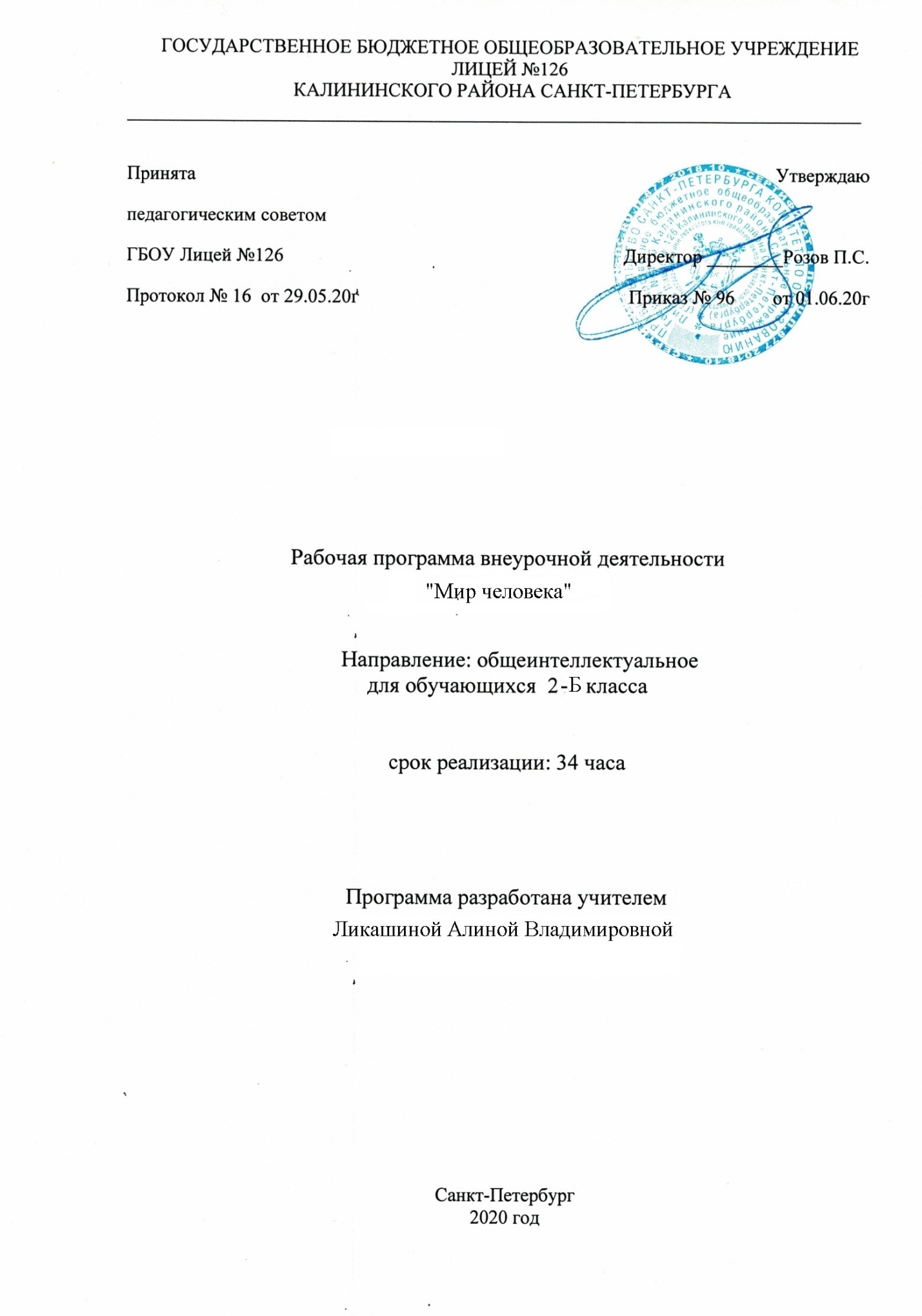 Пояснительная запискаРабочая программа внеурочной деятельности разрабатывается на основании Федерального Закона РФ от 29.12.2012 г.  №273-ФЗ «Об образовании в Российской Федерации».Рабочая программа «Мир человека» для 2 б класса разработана в соответствии с:Федеральным базисным учебным планом, утвержденным приказом Министерства образования Российской Федерации от 09.03.2004 №1312;Федеральным государственным образовательным стандартом начального общего образования, утвержденным приказом Министерства образования и науки РФ от 06.10.2009 №373;Постановлением главного государственного санитарного врача от 29.12.2010 №189 (ред. от 24.11.2015) «Об утверждении СанПин 2.4.2 2821-10 «Санитарно-эпидемиологические требования к условиям и организации обучения в общеобразовательных учреждения»;Письмом Министерства образования и науки Российской Федерации от 13 мая 2013 г. № ИР-352/09 «О направлении программы развития воспитательной компоненты в общеобразовательных учреждениях»;Письмом Министерства образования и науки Российской Федерации от 12 июля 2013 г. № 09-879 «О направлении рекомендаций по формированию перечня мер и мероприятий по реализации Программы развития воспитательной компоненты в общеобразовательной школе»;Инструктивно-методическим письмом Комитета по образованию от 21.05.2015 № 03-20-2057/15-0-0 «Об организации внеурочной деятельности при реализации федеральных государственных образовательных стандартов начального общего и основного общего образования в образовательных организациях Санкт-Петербурга";     Инструктивно-методическим письмом Комитета по образованию Санкт-Петербурга №03-28-2905/19-0-0 от 10.04.2019 «О формировании учебных планов образовательных организаций Санкт-Петербурга, реализующих основные общеобразовательные программы, на 2020-2021 учебный год»Учебным планом внеурочной деятельности ГБОУ Лицей №126 Калининского района Санкт-Петербурга на 2020-2021 учебный год.1.2. Место данного курса в учебном планеПо учебному плану ГБОУ Лицей №126 на курс внеурочной деятельности «Мир человека» во 2- х классах отводится по 1 часу в неделю, всего 34 часа (34 недели).1.3. Цель и задачи учебного курсаЦель данного курса: системное рассмотрение человека с биологической, психологической, психологической и социальной точек зрения посредством разрешения проблемных ситуаций.Основные задачи курса:1.	Знакомство детей с миром человека с разных точек зрения: биологической, психологической, социальной.2.	Воспитание способности к духовному развитию, нравственному самосовершенствованию.3.	Развитие коммуникативных навыков, расширение кругозора.1.4.Ожидаемые результаты Личностными результатами изучения курса    является формирование следующих умений: -Освоение способов физического, духовного и интеллектуального саморазвития;-овладение навыками саморегуляции и самоподдержки;-овладение  механизмом самоопределения в различных ситуациях;-создание индивидуальной образовательной траектории и программы жизнедеятельности в целом;-установка на здоровый образ жизни.Метапредметными  результатами изучения курса    являются формирование следующих универсальных учебных действий (УУД). Регулятивные УУД:- Определять и формулировать цель деятельности   с помощью учителя.- Учиться высказывать своё предположение (версию) на основе работы с иллюстрацией рабочей тетради.- Учиться работать по предложенному учителем плану.- Учиться отличатьверно выполненное задание от неверного.-Учиться совместно с учителем и другими учениками давать эмоциональную оценку деятельности товарищей. Познавательные УУД:- Ориентироваться в своей системе знаний: отличать новое от уже известного с помощью учителя. - Делать предварительный отбор источников информации: ориентироваться  в учебнике (на развороте, в оглавлении, в словаре).- Добывать новые знания: находитьответы на вопросы, используя учебник, свой жизненный опыт и информацию, полученную от учителя. - Перерабатывать полученную информацию: делать выводы в результате  совместной  работы всего класса.- Перерабатывать полученную информацию: сравнивать и группировать такие математические объекты, как числа, числовые выражения, равенства, неравенства, плоские геометрические фигуры.- Преобразовывать информацию из одной формы в другую: составлять математические рассказы и задачи на основе простейших математических моделей (предметных, рисунков, схематических рисунков, схем); находить и формулировать решение задачи с помощью простейших  моделей (предметных, рисунков, схематических рисунков, схем).Коммуникативные УУД:- Донести свою позицию до других: оформлять свою мысль в устной и письменной речи (на уровне одного предложения или небольшого текста).-  Слушать и понимать речь других.- Читать и пересказывать текст.- Совместно договариваться о правилах общения и поведения в школе и следовать им.- Учиться выполнять различные роли в группе (лидера, исполнителя, критика).Образовательные компетенции, формируемые в процессе обучения:Ценностно-смысловые:-способность осознавать своё предназначение в окружающем мире;-умение определять целевые и смысловые ориентиры своих действий;-интерес к общественным явлениям, понимание активной роли человека в обществе;общекультурные:-знание особенностей национальной и общечеловеческой культуры;-восприятие мира как единого и целостного при разнообразии культуры;учебно-познавательные: -формирование широкой мотивационной основы учебной деятельности;-самостоятельное выделение и формулирование познавательной цели;выбор наиболее эффективных способов  решения проблемы в зависимости от конкретных условий;информационные:-умение осуществлять поиск информации в открытом информационном пространстве;-умение осознанно строить сообщения в устной и письменной форме;коммуникативные:-опыт ролевого взаимодействия и реализации собственной позиции;-понимание относительности мнений и подходов к решению проблем;-продуктивное содействие решению конфликтов;-использование различных речевых средств для эффективного решения коммуникативных задач;социально-трудовые:-ценностное отношение к учебе как виду творческой деятельности;-уважение к труду и творчеству взрослых и сверстников;-бережное отношение к результатам своего труда и других людей;личностные:-освоение способов физического, духовного и интеллектуального саморазвития;-овладение навыками саморегуляции и самоподдержки;-овладение механизмом самоопределения в различных ситуациях;-создание индивидуальной образовательной траектории и программы жизнедеятельности в целом»-установка на здоровый образ жизни.К концу 2 класса учащиеся:Будут знать : о структуре адреса, об основных подсистемах организма, о необходимости здорового образа жизни,о возможности тренировки внимания и памяти, о способах поднятия настроения, о правилах бесконфликтного общения, об ошибочности поспешных выводов;Будут уметь: описывать развитие человека при помощи системного оператора («Многоэкранки»); анализировать объекты и ситуации ближайшего окружения: чем (для чего?) хорошо? чем (для чего?) плохо? понимать относительность восприятия и оценок происходящего.1.5. Технологии используемые на занятияхОписание ценностных ориентиров содержания курсаЦенность красоты и гармонии – основа эстетического воспитания через приобщение ребёнка к литературе как виду искусства. Это ценность стремления к гармонии, к идеалу.Ценность истины – это ценность научного познания как части культуры человечества, проникновения в суть явлений, понимания закономерностей, лежащих в основе социальных явлений. Приоритетность знания, установления истины, самопознание как ценность – одна из задач образования, в том числе литературного.Ценность труда и творчества. Труд – естественное условие человеческой жизни, состояние нормального человеческого существования. Особую роль  в развитии  трудолюбия ребёнка играет его учебная  деятельность. В процессе её организации  средствами учебного предмета у ребёнка развиваются организованность, целеустремлённость, ответственность, самостоятельность, формируется ценностное отношение к труду в целом и к литературному труду в частности.1.6 Система и формы оценки достижения планируемых результатов.      Так как мы оцениваем метапредметные и личностные результаты, формируемые в рамках данной программы, оценка должна строиться на общих подходах по оценке данных результатов, заявленных во ФГОС:1) обеспечивать оценку динамики индивидуальных достижений, обучающихся в процессе освоения основной общеобразовательной программы начального общего образования.2)предусматривать использование разнообразных методов и форм, взаимно дополняющих друг друга (стандартизированные письменные и устные работы, проекты, практические работы, творческие работы, самоанализ и самооценка, наблюдения, испытания (тесты) и иное)…Внеурочная деятельность может стать пространством формирования самооценки учащихся, где критериями оценки становятся достижения ученика в контексте заявленных в программе результатов, оцениваться могут отдельные события и достижения по программе в целом.Таблица  - форма оценки достижения планируемых результатов2.Содержание  курса3. Календарно-тематическое планирование4.Методическое обеспечение.1.Гин Светлана. Мир человека. Программа и методические рекомендации по внеурочной деятельности в начальной школе: пособие для учителя 2 класса/ Школа креативного мышления; Светлана Гин.-М.:Вита-Пресс,2012.2.Гин ,А.А.Сказки –изобреталки от кота Потряскина: Для детей младшего школьного -возраста/А.А. Гин.-3-е изд.-М.:Вита-Пресс,2012 .3.Гин,А.А. Как не стать добычей//Серия «Библиотека Мир2.0»/Анатолий Гин, Ирина Андржеевская. -М.:Вита –Пресс,2012.4.Гин,А.А. Объяснить необъяснимое//Серия «Библиотека Мир2.0»/Анатолий Гин, Александр Кавтрев.-М.:Вита –Пресс,2012.5.Гин,А.А. Хищники нападают //Серия «Библиотека Мир2.0»/Анатолий Гин, Ирина Андржеевская.- М.: Вита –Пресс,2012.6.Гин ,А.А. 150 творческих задач о том, что нас окружает: учебно-методич. пособие./Анатолий Гин, Ирина Андржеевская: проект «Креативное мышление».-Изд.3-у-М.:Вита-Пресс,2012.7.Гин,А.А. Приемы педагогической техники: Свобода выбора.Открытость. Деятельность. Обратная связь. Идеальность: Пособие для учителя/А.А. Гин.-12 –е изд.-М.:Вита-Пресс,2013.8.Ретюнских, Л.Т. Путешествие в лабиринт мудрости: Философия для младших школьников: Книга для совместного чтения и размышления детей 8-10 лет и взрослых/ Л.Т. Ретюнских.-М. :Вита –Пресс,2013.9.Фаер,С.А. Полцарства за идею!//Серия «Библиотека Мир2.0»Кн.4./Авторы-состав. С.А. Фаер, В.И. Тимохов.-М. :Вита –Пресс,2013.Технические средства: магнитная доска, видеомагнитофон, телевизор, персональный компьютер, сканер, принтер, интерактивная доска, dvd, магнитофон, демонстрационные измерительные инструменты.ФИОКонкурсы, викторины.Выступление на классном мероприятииУчастие в общешкольных мероприятияхПредметные недели, олимпиады.ИноеНазвание разделаНазвание темыШкола: разнообразие целей«Зачем учиться в школе? Игра «Главное.Проблемная ситуация «Зачем учиться в школе?» Целесообразность школьных правил.Надсистемы и подсистемы человекаСистематизация понятия «адрес». Что делать, если ты потерялся? Игра «Кто вы?», «Где вы?». Как «устроен» организм? Беседа «Одна голова – хорошо…» Правила отношения к инвалидам. Рисование «Что внутри?» Отгадывание загадок про различные части тела.Какие бывают болезни? Что делать, чтобы не заболеть? Что значит: «лечиться надо уметь»? Линия жизни человекаИгра «Путешествие в прошлое». Мальчики и девочки: сходство и отличие. Правила поведения по отношению к девочкам.Понятие о профессиях. Игра «Путешествие в будущее». Бабушки и дедушки. Проблемная ситуация «Сказка о потерянном времени». Правила поведения по отношению к старшим.  Знакомимся с психологиейЧто такое Я? Зачем нужно «знать» самого себя? Анкетирование «Какой я?» Дискуссия: «Что лучше спешить или медлить?»Что значить «быть внимательным»? Игра на внимание «Запрещенное движение». Анкетирование «Внимательны ли вы?» Невнимательность: смешная и опасная.Что такое «хорошая память»? Упражнение «Проверка памяти». Как тренировать память? Фантазирование «Если бы память исчезла…»Что значит «быть умным»? Описание объекта при помощи системного оператора. Упражнение «Назови одним словом».Зачем нужно придумывать? Упражнение «Кляксы». Как «устроена» сказка?Эмоции и настроениеЧто можно «прочитать по лицу». Игра «Невпопад».  Смешное и грустное вокруг нас. Практическая работа «Читаем по лицу». Инсценирование стихотворений. Какое бывает настроение? От чего зависит настроение? Как поднять настроение?Общение Я и другие. Зачем люди общаются? Анкетирование «Общительны ли вы?».  Как нужно разговаривать по телефону? Упражнение «Жесты». Игра «Пойми меня». Слова и интонация.  Обсуждение пословиц: «Как аукнется, так и откликнется». Упражнение «Комплименты».Почему возникают ссоры? Анкетирование «Конфликты ли вы?» Способы, как можно помириться. Упражнение «Мы похожи друг на друга». Кто такие «посредники»?Противоречия Игра «Наоборот». Упражнение «Классификация». Анализ противоречий в предметах. Беседа об относительности признаков.Игра «Каким быть?». Беседа «Противоположности сходятся».  Дискуссия: «аккуратный и «чистюля», «общительный и болтун», «верный и прилипчивый», «врать и фантазировать» - одно и то же? Что такое «честное слово»?Игра «Поле чудес». Беседа о доброте и жадности. Всегда ли нужно делиться? Кто такие «жадины»? Анализ сказки,Другая точка зрения. Обсуждение «День рождения: что хорошего и что плохого?»  Беседа «Другая точка зрения». Инсценирование и анализ ситуаций.Игра «Сказочный герой». Сказка О. Пройслера «Маленькая Баба-Яга». Сказка про Красную Шапочку в «пересказе» волка. Беседа «ЧТО такое репутация?». Упражнение «Внутренний дирижер». Беседа «Законы общества»,  Обсуждение «Кукушка – какая?», Анализ сказки. Беседа «Цель и средства». Почему не нужно торопиться с выводами. Мы и окружающиеНаблюдение за следами хороших и плохих поступков в ближайшем окружен.Обсуждение «Кто  хороший? Кто плохой?  Анализ рассказа. Как стать «хорошим»?Игра «Сказочные злодеи». Беседа о маскировке. Письменная работа «Дома и на улице». Обсуждение «Почему так,  а не иначе»Инсценирование-тренинги «Если…»Подведение итогов обученияАнализ сказки. Беседа о   воспитании и самовоспитании. Кого мы любим? Что значит «любить себя»? Презентация и защита творческих работРаздел /ТемаКол часСодержаниеХарактеристика основных видов деятельностиПланируемые результаты (ученик научиться)Школа: разнообразие целей. 1 чШкола: разнообразие целей. 1 чШкола: разнообразие целей. 1 чШкола: разнообразие целей. 1 чШкола: разнообразие целей. 1 чШкола: разнообразие целей. 1 чШкола: разнообразие целей. 1 ч11Зачем учиться в школе?1Школа: разнообразие целей. Проблемная ситуация «Зачем учиться в школе?» Целесообразность школьных правил.Игра, проблемный диалогОпыт ролевого взаимодействия и реализация собственной позиции.Умение осознанно строить сообщение в устной и письменной форме.Надсистемы и подсистемы человека. 5 чНадсистемы и подсистемы человека. 5 чНадсистемы и подсистемы человека. 5 чНадсистемы и подсистемы человека. 5 чНадсистемы и подсистемы человека. 5 чНадсистемы и подсистемы человека. 5 чНадсистемы и подсистемы человека. 5 ч22Адрес1Систематизация понятия «адрес». Что делать, если ты потерялся? Игра «Кто вы?», «Где вы?». Беседа, игра, решение проблемной ситуацииОпределять цель деятельности с помощью учителя и самостоятельно.33Наш организм1  Как «устроен» организм? Беседа «Одна голова – хорошо…» Правила отношения к инвалидам. Беседа, игра, загадки, проблемный диалогОпыт ролевого взаимодействия и реализация собственной позиции.Умение осознанно строить сообщение в устной и письменной форме.44Как устроен человек?1Рисование «Что внутри?» Отгадывание загадок про различные части тела.Загадки, рисование.  беседаУстановка на здоровый образ жизни. Овладение механизмом самоопределения в различных ситуациях.Определять план выполнения заданий 55Болезни1Какие бывают болезни? Что делать, чтобы не заболеть? Что значит: «лечиться надо уметь»? Беседа, игра, загадки, проблемный диалогОтвечать на простые и сложные вопросы учителя, самим задавать вопросы, находить нужную информацию.66Что такое здоровый образ жизни?1Какие бывают болезни? Что делать, чтобы не заболеть? Что значит: «лечиться надо уметь»?Практическая работа, создание творческих продуктовСравнивать и группировать предметы, объекты по нескольким основаниям; находить закономерности; самостоятельно продолжать их по установленному правилу. Линия жизни человека. 3 чЛиния жизни человека. 3 чЛиния жизни человека. 3 чЛиния жизни человека. 3 чЛиния жизни человека. 3 чЛиния жизни человека. 3 чЛиния жизни человека. 3 ч77Развитие ребёнка до школы1Игра «Путешествие в прошлое». Мальчики и девочки: сходство и отличие. Правила поведения по отношению к девочкам.Беседа, игра, загадки, проблемный диалогВыполняя различные роли в группе, сотрудничать в совместном решении проблемы (задачи).88Будущее.1Понятие о профессиях. Игра «Путешествие в будущее». Бабушки и дедушки.Проблемный диалог, беседаСпособность осознавать свое предназначение в окружающем мире. Умение определять целевые и смысловые ориентиры своих действий.99Линия жизни человека.1Проблемная ситуация «Сказка о потерянном времени». Правила поведения по отношению к старшим. Игра, фантазирование, беседаСоотносить выполненное задание с образцом, предложенным учителем. Определять цель учебной деятельности с помощью учителя и самостоятельноЗнакомимся с психологией. 5ч.Знакомимся с психологией. 5ч.Знакомимся с психологией. 5ч.Знакомимся с психологией. 5ч.Знакомимся с психологией. 5ч.Знакомимся с психологией. 5ч.Знакомимся с психологией. 5ч.1010Что такое я?1Что такое Я? Зачем нужно «знать» самого себя? Анкетирование «Какой я?» Дискуссия: «Что лучше спешить или медлить?»Игра, беседа, тестПонимать сущности сравнения, выведение алгоритма сравнения.1111Учимся быть внимательными.1Что значить «быть внимательным»? Игра на внимание «Запрещенное движение». Анкетирование «Внимательны ли вы?» Невнимательность: смешная и опасная.Беседа, тест.Оформлять свои мысли в устной и письменной речи с учетом своих учебных и жизненных речевых ситуаций.1212Учимся запоминать1Что такое «хорошая память»? Упражнение «Проверка памяти». Игра, беседа, практическая работаПонимать сущности сравнения, выведение алгоритма сравнения.1313Учимся придумывать1Как тренировать память? Игра «Что изменилось?»Игра, беседа, практическая работаСравнивать и группировать предметы, объекты по нескольким основаниям; находить закономерности; самостоятельно продолжать их по установленном правилу1414Что значит "быть умным"?1Что значит «быть умным»? Описание объекта при помощи системного оператора. Упражнение «Назови одним словом».Игра, беседа, практическая работа.Выполняя различные роли в группе, сотрудничать в совместном решении проблемы (задачи).Эмоции и настроение. 2 ч.Эмоции и настроение. 2 ч.Эмоции и настроение. 2 ч.Эмоции и настроение. 2 ч.Эмоции и настроение. 2 ч.Эмоции и настроение. 2 ч.Эмоции и настроение. 2 ч.15Какие бывают эмоции?Какие бывают эмоции?1Зачем нужно придумывать? Упражнение «Кляксы». Как «устроена» сказка?Игра, беседа, практическая работаПонимать сущности сравнения, выведение алгоритма сравнения.16Как поднять настроение?Как поднять настроение?1Что можно «прочитать по лицу». Игра «Невпопад». Смешное и грустное вокруг нас. Инсценирование стихотворений.  Какое бывает настроение? От чего зависит настроение? Как поднять настроение?Игра, загадка,  беседа, практическая работаОценка своего задания по следующим параметрам: легко выполнять, возникли сложности при выполнении.Общение. 5.чОбщение. 5.чОбщение. 5.чОбщение. 5.чОбщение. 5.чОбщение. 5.чОбщение. 5.ч1717Речевое общение1Проблемы общения.  Вредные советы, Игра, обсуждение.Игра, беседа, тест Наблюдать и делать самостоятельные простые выводы .1818Неречевое общение. Жесты1Я и другие. Зачем люди общаются? Анкетирование «Общительны ли вы?».  Как нужно разговаривать по телефону? Упражнение «Жесты». Игра «Пойми меня». Игра, беседа, практическая работаОвладение механизмом самоопределения в различных ситуациях1919Проблемы общения1Слова и интонация.  Обсуждение пословиц: «Как аукнется, так и откликнется». Упражнение «Комплименты».Игра, беседа, анализ ситуации  Овладение навыками саморегуляции и самоподдержки.2020Конфликты1 Почему возникают ссоры? Анкетирование «Конфликты ли вы?» Способы, как можно помириться. Упражнение «Мы похожи друг на друга». Кто такие «посредники»?Игра, беседа, тест, практическая работаСтремится к более точному выражению собственного мнения и позиции2121Правила урегулирования конфликтов1Игра «Хорошо-плохо» (на примере явлений природы). Беседа «Какой? Для кого?»Беседа, анализ сказки, тренингУметь составлять «правильные» вопросыПротиворечия. 7ч.Противоречия. 7ч.Противоречия. 7ч.Противоречия. 7ч.Противоречия. 7ч.Противоречия. 7ч.Противоречия. 7ч.2222Понятие о противоречии. Противоречия в предметах1Каким быть? Дискуссия: «аккуратный и «чистюля», «общительный и болтун», «верный и прилипчивый», «врать и фантазировать» - одно и то же? Что такое «честное слово»?Игра, классификация, анализ предметовУметь находить ошибки в умозаключениях, исправлять их.2323Противоречия в явлениях природы1Всегда ли нужно делиться? Кто такие «жадины»?  Сказка Т. Александровой «Светофорчик».Загадки, игра, классификация, анализ предметов, фантазированиеУметь находить ошибки в умозаключениях, исправлять их.2424Противоречия в свойствах характера1Другая точка зрения. Обсуждение «День рождения: что хорошего и что плохого?»  Игра, проблемный диалог, анализ сказкиОпределять цель учебной деятельности с помощью учителя и самостоятельно.2525Противоречия в свойствах характера (продолжение)1Игра «Сказочный герой». Сказка О. Пройслера «Маленькая Баба-Яга». Сказка про Красную Шапочку в «пересказе» волка. Игра, проблемный диалог, анализ сказкиУчаствовать в диалоге; слушать и понимать других, высказывать свою точку зрения2626Противоречия в ситуациях1Кто такой преступник? Зачем в обществе нужны законы? Законы нашего класса.Беседа, инсценирование сказкиСравнивать и группировать предметы, объекты по нескольким основаниям; находить закономерности; самостоятельно продолжать их по установленному  правилу.2727Противоречия в ситуациях (продолжение)1«Запутанные» ситуации: «соврать, чтобы выручить»; «украсть, чтобы подарить» и т.п. Игра, проблемный диалог, анализ сказкиУметь находить ошибки в умозаключениях, исправлять их.2828Противоречие "цель-средство"1Почему не надо торопиться с выводами?Игра, проблемный диалог, анализ сказки, анализ ситуацийВыполняя различные роли в группе, сотрудничать в совместном решении проблемы (задачи).Мы и окружающие. 4ч.Мы и окружающие. 4ч.Мы и окружающие. 4ч.Мы и окружающие. 4ч.Мы и окружающие. 4ч.Мы и окружающие. 4ч.Мы и окружающие. 4ч.2929Экскурсия1Экскурсия «Все имеет след». » Кто такой «хороший» и кто такой «плохой»? Как стать «хорошим»?НаблюдениеУметь  выстраивать последовательность рассуждения.3030Анализ экскурсии1Экскурсия «Все имеет след». » Кто такой «хороший» и кто такой «плохой»? Как стать «хорошим»?Анализ ситуаций, систематизацияУметь  выстраивать последовательность рассуждения.3131Ориентирование в окружающем мире1Проблемный  диалог, анализ запретов.Игра, беседа, письменная работа, анализ предметовПродуктивное содействие разрешению конфликтов. Участвовать в диалоге; слушать и понимать других, высказывать свою точку зрения3232Правила поведения с незнакомыми1Какие секреты не надо хранить? Как себя вести с незнакомыми?  Упражнение «Сказочные злодеи». Обсуждение «Маскировка».Инсценировка, тренингУметь  выстраивать последовательность рассуждения.Подведение итогов обучения. 2 чПодведение итогов обучения. 2 чПодведение итогов обучения. 2 чПодведение итогов обучения. 2 чПодведение итогов обучения. 2 чПодведение итогов обучения. 2 чПодведение итогов обучения. 2 ч3333Я - хороший, ты - хороший1Кого мы любим? Что значит «любить себя»? Беседа, анализ сказкиУметь  выстраивать последовательность рассуждения.3434Обобщение изученного1Презентация и защита творческих работЗащита творческих работПродуктивное содействие разрешению конфликтов. Участвовать в диалоге; слушать и понимать других, высказывать свою точку зрения.